Presseinformation»Verrat am Rhein« von Hartmut PalmerMeßkirch, Februar 2022Kampf um die Macht
Neuer Roman zum 50. Jahrestag des gescheiterten Misstrauensvotums gegen Willy BrandtDas gescheiterte Misstrauensvotum gegen Willy Brandt am 27. April 1972 schlägt noch heute große Wellen. Bestechung von Bundestagsabgeordneten und Schmiergelder der Stasi stehen im Raum und sollen die Abstimmung wesentlich beeinflusst haben. Doch die Verantwortlichen hüllen sich weiterhin in Schweigen. Anlässlich des 50. Jahrestags greift Hartmut Palmer, langjähriger Korrespondent in Bonn, dieses politische Ereignis in seinem neuen Roman »Verrat am Rhein« auf. In einer Mischung aus Fakt und Fiktion nimmt er die damaligen Vorkommnisse genauer unter die Lupe und lässt die LeserInnen in einen Plot um Machtmissbrauch und Einflussnahme eintauchen. Im Fokus der Handlung steht der Enthüllungsjournalist Kurt Zink, der den Auftrag erhält, die Biografie eines hohen Stasi-Offiziers zu schreiben. Dieser soll maßgeblich an der Intrige beteiligt gewesen sein. Schnell stößt Zink auf neue Hinweise, die Ungeahntes zutage bringen. Mit atmosphärischer Dichte führt er die LeserInnen durch einen fesselnden Plot, der auch Spekulationen zulässt.Zum BuchFür viel Geld soll der Journalist Kurt Zink die Biografie des ehemaligen Stasi-Offiziers Alexander Bock schreiben. Dieser rühmt sich, Willy Brandt beim Misstrauensvotum 1972 vor dem Sturz bewahrt zu haben. Zink misstraut den bisherigen Erzählungen. Er findet heraus, was jahrzehntelang verschleiert wurde: Das Misstrauensvotum war Teil eines parteiinternen Machtkampfes, einer Intrige gegen Rainer Barzel. Der CDU-Vorsitzende sollte als Kanzler verhindert werden. Aber wer steckte dahinter?Der AutorHartmut Palmer, Jahrgang 1941, hat fast ein halbes Jahrhundert lang, von 1968 bis 2015, als politischer Korrespondent in Bonn und Berlin viele deutsche Politiker – darunter alle Kanzler von Willy Brandt bis Angela Merkel – aus der Nähe beobachtet und beschrieben. Sein Weg führte ihn vom Kölner Stadt-Anzeiger über die Süddeutsche Zeitung zum SPIEGEL und schließlich in die Redaktion des Magazins Cicero. Seit 2015 lebt und arbeitet er als freiberuflicher Journalist und Autor in Bonn. „Verrat am Rhein“ ist sein erster Roman, geprägt und beeinflusst von den vielen Erfahrungen und Eindrücken, die er in seinem Berufsleben gesammelt hat.Verrat am RheinHartmut Palmer411 SeitenEUR 17,00 [D] / EUR 17,50 [A]ISBN 978-3-8392-0205-0Erscheinungstermin: 9. Februar 2022Kontaktadresse: Gmeiner-Verlag GmbH Petra AsprionIm Ehnried 588605 MeßkirchTelefon: 07575/2095-153Fax: 07575/2095-29petra.asprion@gmeiner-verlag.dewww.gmeiner-verlag.deCover und Porträtbild zum Download (Verlinkung hinterlegt)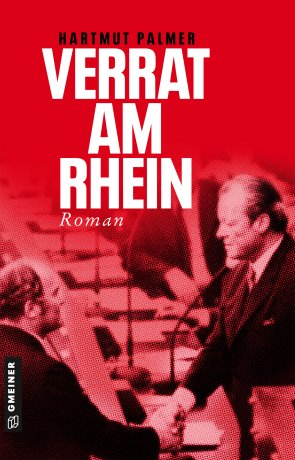 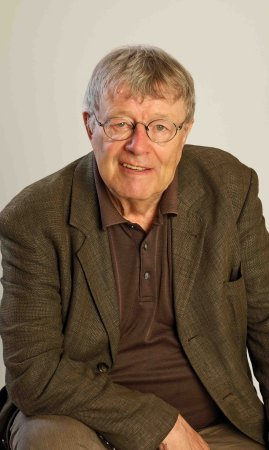 				Bildrechte: Höhner-FotografieAnforderung von Rezensionsexemplaren:Hartmut Palmer »Verrat am Rhein«, ISBN 978-3-8392-0205-0Absender:RedaktionAnsprechpartnerStraßeLand-PLZ OrtTelefon / TelefaxE-Mail